АД И РАЙ РУССКОЙ ДУШИЖизнь человека должна стать Гимном Святой Троице! Свободным, радостным, светлым вдохновляющим Гимном! Как в капле воды отражается солнце — так человеческое сердце способно стать неопалимой купиной, отражающей явление Божественной Славы.Но с какой беззаботной легкостью человек коверкает, корежит, ломает свою жизнь! Не ожерельями добродетелей украшает он свою душу, но в загон для скота, в концлагерь, в помойку, в беспросветный ад — превращает сердце свое… Образ Божий, прекрасный и лучезарный, он бросает, не задумываясь, в мрачное болото страстей…И все это он называет «свободой», «любовью», «новизной», «радостью жизни и ее смыслом».Грех делает человека не похожим на себя!Почти всю свою жизнь человек ищет — и не там. Всю беспокойную ночь своей жизни он трудится, забрасывает сети, лихорадочно ищет счастья, успеха, понимания, смысла. Ловит и тут, и там. Но сети его души так и остаются пустыми...Человеку не хватает глубины.Все настоящее, истинное, сильное скрыто, как сокровище, в глубине. И чтобы стать обладателем этого сокровища, нужен труд, пот, скорби, болезни, кровь! Но как часто мы пытаемся устроиться так, чтобы все необходимое было рядом, под рукой, на поверхности, прямо у борта: легкомысленные отношения, быстрые деньги, мгновенный успех, быстрорастворимая нирвана!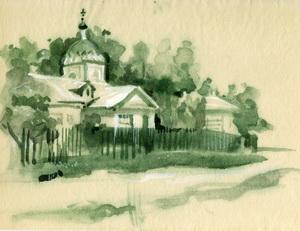 …Проходят дни, годы, а душа так и не наполняется благодатию. Проходит жизнь, а сердце остается пустым и холодным. Лишь мутная вода повседневных пустых забот… Только уродливая «красота» мира, которая не способна усладить сердце…А где-то совсем рядом настоящая прекрасная жатва: правда, вера, истина, любовь, глубокий смысл жизни, неложная красота, от которой может расцвести и запеть душа!Но человеку достаются лишь призраки и фантомы. Искусственные цветы мертвой унылой жизни... Позади — только страшные тени безполезно прожитых, искалеченных, исковерканных лет. Впереди — только шепот смерти.Жизнь любого человека — это многообразное, волнующееся море скорбей, из которых главная скорбь это отсутствие Бога в его сердце. И жизнь человека — это прекраснейшее созвездие неизреченных радостей, главная из которых — Христос в нашей душе.И если каждый из нас не заглушит в себе звучание Божественного зова, если найдет в себе желание и силы оторваться от мелководия жизни, если оттолкнется веслом покаяния от зловонного берега греха и отплывет на глубину духовной жизни, если обретет наконец-то потерянный ключ от своего собственного сердца, то Господь даст каждому столько благодати, столько неизреченной радости, столько сердечной полноты, что все сокровища мира покажутся нам жалкими игрушками!   «Я есмь лоза, а вы — ветви, — говорит Господь, — кто пребывает во Мне, и Я в нем, тот приносит много плода. …Как ветвь не может приносить плода сама  собою, если не будет на лозе, так и вы, если не будете во Мне!»Самое главное — это «быть на Лозе», т. е. в Церкви Христовой, которую св.отцы называют «прекрасной голубицей, единственной материю христиан…»Без благословения Божия все труды человеческие все устремления напрасны, суетны, тщетны. «Куда бы ни  обратилась человеческая душа, — говорит блаж. Августин, — всюду, кроме Тебя, Господи, она наткнется на боль!»Без Бога душа, как подстреленная птица, — не знает, где обрести ей покой и исцеление!Блаженный авва Иустин Сербский говорит, что «русская душа имеет свой рай и свой ад. Нет нигде более страшного ада и более дивного рая, чем в душе русской. Ни один человек не падает так глубоко, до крайнего зла, как русский человек, но и в то же время и ни один человек не взмывает так высоко, до вершин, превышающих все вершины, как русский человек. Русская душа — это самое драматичное поприще, на котором беспощадно сражаются ангелы и бесы».... Русский человек, как никто другой, знает, что такое падение в бездну и что такое — огненные муки совести. Душа русского человека — это маятник, качающийся между пропастью и Небом.Если человек живет только поиском постоянно обновляющихся наслаждений и удовольствий, — то его душа превращается в безблагодатную сухую ветвь, в которой нет настоящей жизни.Если им движет желание обогащаться любой ценой, любыми средствами — то это топкая обманчивая тропинка приведет его в болото погибели. Жизнь только ради себя и во имя себя — это гулкий, унылый тупик, эхо которого отражается на дне адовом. Если душа человека не ищет Бога, то для человека нет ничего вокруг, во что бы ни проникла смерть. Все в его жизни буквально пронизано дыханием смерти: и его дела, и его удовольствия, и его мысли, и поступки и все его идеи. Смерть невидимо проникает в сердце, холодное без благодати Божией и безжалостно разрушает его.И только молитва, упование на Промысл Божий, жизнь в Церкви — дарят нам дыхание жизни!  Потому, что Бог — Он есть Сама Жизнь! Все, что без Него и вне Его — смерть, разрушение, хаос. И все, что через Него и во Имя Его — мир, вдохновение, любовь и радость!«Бог есть Любовь».И человеческое сердце должно возжелать жить внутри этого тихого, смиренного, кроткого потока Божественной Любви!Наша повседневная реальность, кажущаяся нам зачастую малоинтересной и скучной — должна стать вместилищем Благодати Божией. Господь в силах осветить наши унылые будни красками вдохновения и любви! Но для этого мы сами должны восхотеть этого свежего воздуха Божественного Присутствия в нашей жизни.Бог не хочет, чтобы человек был «захвачен Им в плен». Он желает, чтобы человеческое сердце было добровольно объято Его Любовью. Путь Духа — это симфония двух доверий: Бога и человека.Придя к вере, человек начинает глубоко ощущать, что весь мир, сотканный из иллюзий с его так называемыми благами, вся Вселенная не способны дать его душе то, что дает ему Щедродательный Бог!Христос наполняет невидимо весь мир и каждое человеческое сердце трепетной Тайной: тайной Вечности, тайной Своей Великой любви к людям.Преподобный Силуан, познавший эту Тайну Божественной любви, неустанно воззывал ко всему человечеству: «О, люди! Я посадил бы вас на высокую гору, чтобы с высоты ее вы могли увидеть кроткое и милостивое лицо Господа, и возрадовались бы сердца ваши!»Вся наша жизнь, наше мироощущение, все наши дела, мысли, поступки, отношения с ближними должны быть построены только в перспективе Евангельского Благовестия. И пугающе страшно, если в нашей душе не будет рождаться ростков этой новой, молитвенной, светлой жизни. Если в сердце не будет волнующих беспокойных вопросов: «как спастись?», «как очиститься от скверны греховной жизни?», «как наполнить душу свою Любовью?»Печально, если перед нами будут стоять только земные задачи: «что поесть и во что одеться?», «как сегодня развлечься и где сегодня убить время?»… Диавол постоянно пытается повернуть курс нашей души на «реставрацию ветхого человека», хочет, чтобы человек задохнулся в бездушной атмосфере непрестанного карнавала смерти...И только Бог, как смиренный Огонь, может попалить в нашей душе все мертвое, все пустое и помочь ей «родиться свыше». Верующий человек ежедневно живет в атмосфере жизни как Божественного Чуда. Духовная радость наполняет все пространство его сердца....Но мысль о непрестанной, безмятежной, бесскорбной жизни — это всегда однозначно химера для христианина. «В мире скорбны будете, — говорит Сам Спаситель Мира, — но дерзайте, ибо Я победил мир».И часто, после призывающей благодати, когда душа человека, обретя Бога, летает на Крыльях Любви, начинается время серьезных испытаний. Он проходит через страшные пытки непонимания ближних, через мертвое время оскудения молитвы и духовной ревности.На Фаворе Господь преобразился, показал Свою славу ученикам–апостолам, чтобы они убедились, что Христос — Сын Божий, чтобы укрепились перед страданиями и распятием своего Божественного Учителя! Может быть, и нам Господь дает пережить фаворское сияние призывающей благодати, чтобы потом — во время скорбей, страданий, болезней, душевных кризисов, во время нашей собственной неизбежной Голгофы мы бы не растерялись и не заунывали.«Скорби показывают нам Того, Кто превыше всех скорбей, — говорит старец Емелиан Афонский. — Радости являют Того, Кто есть Начальник над всеми радостями!»«Не тленным серебром или золотом искуплены вы от суетной жизни, преданной вам от отцов, но драгоценной Кровию Христа, как непорочного и чистого Агнца, предназначенного еще прежде создания мира».«Адам, — по выражению свт. Василия Великого, — захотел стать Богом вне Бога и помимо Бога. Эту же попытку предпринимает всякий, кто желает совершенства без Христа и спасение — вне Церкви».Русский народ уже предпринимал эту страшную гордую попытку совершенства без Бога и помимо Бога. И вместо обещанного сладкого земного рая он сполна вкусил адскую горечь разрушения своей собственной души. «Русская душа — это самое драматическое поприще, на котором беспощадно сражаются ангелы и бесы…»«Ад» — по-гречески — это место, где не видно, где ни один взгляд не встречается с другими. Чтобы наша жизнь уже здесь, на земле, не превратилась в ад, нужно научиться чувствовать и видеть людей вокруг себя. Наши взгляды должны встречаться! Любовь — это спасительный мостик от одного сердца к другому.Композитор умеет талантливо владеть звуками. У художника есть разнообразные великолепные краски. А у души человеческой тоже есть свои таинственные краски и звуки. Любовь и смирение — это мелодия и палитра души христианина!Русская душа!!!Это целый океан разнообразнейших утонченных красок. Это бесконечный поиск внутреннего глубокого смысла. Но это одновременно и плач и скорбь и болезненное желание беспечно  пройтись по самому краю жизненной пропасти, чтобы екнуло сердце и пахнуло смертным холодом бездны.Русская душа — это детская простота, это чистая мелодия веры, но вместе с тем это и ненасытное опьянение грехом, вечный соблазн безумного саморазрушения.Русская душа — это неразгаданная тайна. Это — сияющий жемчуг смирения. Это кроткая радуга Евангельских добродетелей. Это раненная прекрасная птица, жаждущая Небесного полета.Благоразумный и опытный садовник не просто наблюдает за своим вертоградом… Он старательно за ним ухаживает. Так же и каждый из нас, как мудрый и добрый садовник, должен трепетно и внимательно ухаживать за своей душой. Чтобы как можно меньше в ней было темных пятен греха. Чтобы прекратила она свое бегство от Бога. Чтобы стала она полноводной прозрачной рекой благодати.Вся беспощадная борьба в мире идет только за человеческую душу. И линия фронта проходит через самую середину нашего сердца.Нет нигде более страшного ада и более дивного рая, чем в русской душе!Впереди у нас — еще много падений. Много скорбей и болезней. И никому не удастся избежать неудач и ошибок. Наш жизненный путь никогда не окажется гладким. Но среди всех треволнений и бурь, среди удушающей стихии греха и борьбы за собственную душу надо помнить только одно:МЫ НЕ ИМЕЕМ ПРАВА НА БЕГСТВО!